УТВЕРЖДЕНОприказом директораМКУ ПГО «УОиМП»от 01.09.2023 № 264ГРАФИКпроведения школьного этапа всероссийской олимпиады школьников в Пышминском городском округе в 2023/2024 учебном году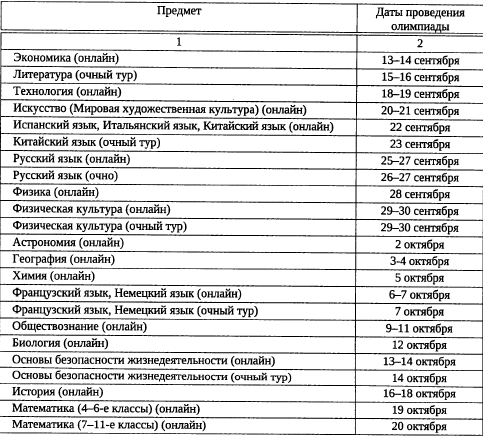 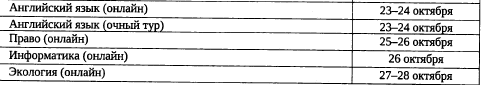 